Jõelähtme valla üldplaneeringu eskiisist ja keskkonnamõju strateegilise hindamise projektistMajandus- ja Kommunikatsiooniministeeriumil on Veeteede Ameti poolt esitatud ja Rail Balticu projektist tulenevalt järgmised ettepanekud üldplaneeringu eskiisi osas:Juhime tähelepanu, et planeeringu alasse jäävad ka sadamate navigatsioonimärgid. Enamasti asuvad need sadama territooriumil ja on veeliiklejatele hästi nähtavad ning sadama pidaja jälgib ise, et ei rajataks ehitisi, mis halvendaks navigatsioonimärkide nähtavust. Jõelähtme valla planeeringu alasse jäävad ka Muuga sadamale kuuluvad Kallavere sihi alumine tulepaak (kinnistu tunnus 24504:004:1009) ja Kallavere sihi ülemine tulepaak (kinnistu tunnus 24504:004:0280). Kuna need asuvad Muuga sadamast eemal ja suhteliselt kaugel sisemaal, siis saab planeeringuga tagada, et navigatsioonimärkide ja mere vahel ei rajataks ehitisi, mis halvendaks nende nähtavust merelt vaadatuna. Sellest tulenevalt teeme ettepaneku kanda Kallavere sihi alumine ja ülemine tulepaak Jõelähtme valla üldplaneeringu kaardile ning lisada seletuskirja selgitus selle kohta, et navigatsioonimärgid peavad olema vaatega merelt veeliiklejatele nähtavad ning nende nähtavussektorisse ei tohi rajada ehitisi, mis halvendavad navigatsioonimärkide nähtavust.Planeerimisettepaneku koostamisel on vajalik täiendavalt kaaluda planeeringus toodud Parkmetsa maa-ala (HM) sobivust virgestus- ja puhkeotstarbeks kavandatava Rail Baltic raudtee äärde jäävatel aladel. Rail Baltic raudtee leevendusmeetmete vajadus nähakse ette Harju maakonnaplaneeringu Rail Balticu raudtee trassi koridori asukoha määramisega ning projekteeritakse ja ehitatakse välja täna teada olevatest vajadustest lähtuvalt.Palume nimetatud ettepanekutega üldplaneeringu koostamisel arvestada.Lugupidamisega(allkirjastatud digitaalselt)Merike SakskantslerHeli Just
625 6346  Heli.Just@mkm.ee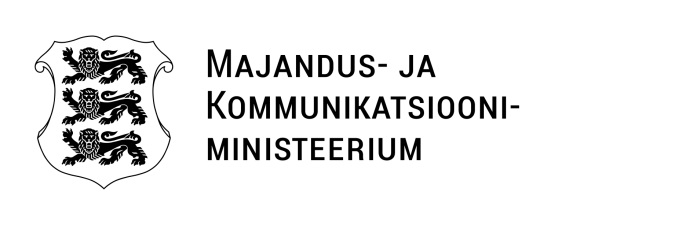 Jõelähtme VallavalitsusJõelähtme küla74202 HarjumaaTeie: 20.11.2015nr 7-2/3739Meie: 01.06.16nr 1.10-17/15-00643/171